«ФОРМИРОВАНИЕ У ДЕТЕЙ ДОШКОЛЬНОГО ВОЗРАСТА ОСНОВ ПОЗНАВАТЕЛЬНОГО И БЕРЕЖНОГО ОТНОШЕНИЯ К ОКРУЖАЮЩЕМУ МИРУСОВМЕСТНО С СЕМЬЁЙ ЧЕРЕЗ ПРОЕКТНУЮ ДЕЯТЕЛЬНОСТЬ»Рябова Татьяна Витальевна, МБДОУ ДСКВ №81 «Белоснежка», г. Нижневартовск, 	воспитатель.Актуальность темы заключается в том, что экологическое воспитание детей, признано в нашей стране приоритетным направлением в образовании, в том числе и дошкольное. В последние годы этой проблемой занимается большое количество специалистов дошкольных учреждений, создан ряд новых программ. (Н. Н. Вересова, Н. Н. Кондратьева, С. Н. Николаева, Н. А. Рыжова, П. Г. Саморукова, Гончарова Е.В. и другие). Начало формированию системы непрерывного экологического образования в России положили материалы Международной конференции ЮНЕСКО и ЮНЕП в Тбилиси в 1977 г. (166) и конгрессы в Москве.Проектная же деятельность сравнительно новое  направление, которое в последние годы приобрело популярность в ДОУ и носит обучающий характер. Под экологическим воспитанием детей дошкольного возраста понимается непрерывный процесс обучения, воспитания и развития ребенка, направленный на формирование его экологической культуры, которая проявляется в эмоционально-положительном отношении к природе, окружающему миру, в ответственном отношении к своему здоровью и состоянию окружающей среды, в соблюдении моральных норм, в системе ценностных ориентации.Системы непрерывного экологического образования, первой ступенью которой является дошкольная. Именно в дошкольном возрасте закладываются основы мировоззрения человека, формируется его отношение к окружающему миру.Технология учебного проектирования(метод проектов) активно внедряются в практику экологического образования детей со второй половины 1990-х гг. в соответствии с принципами личностно-ориентированного обучения. Технология проектов способствует: развитию мышления и познавательных умений. На основании выше изложенного мной было разработан и апробирован на территории ДОУ  проект «Формирование у детей дошкольного возраста основ познавательного и бережного отношения к окружающему миру совместно с семьей через проектную деятельность». Который способствует формированию умений ориентироваться в информационном пространстве. Овладению исследовательскими методами познания природы и социума. Приобретению коммуникативных навыков. Проект хорошо восполняет пробел образовательной деятельности с детьми об охране окружающей природы,   систематизирует экологические знания детей о природе родного края.В основу проекта вошло: изучение литературы;разработаны экологические игры на компьютере в программе Adobe Flash CS3 Professional,проведение акций «Поможем птицам перезимовать зиму», «Добро пожаловать домой», «Птицы нашего города», «Природа нашего края» и другие.ПРОЕКТ:  «Формирование у детей дошкольного возраста основ познавательного и бережного отношения к природе округа ХМАО».Цель проекта: разработать и апробировать технологию работы по формированию  у детей дошкольного возраста основ познавательного и бережного отношения к природе округа ХМАО.Задачи проекта:Изучить и проанализировать научно-методическую литературу по формированию  у детей дошкольного возраста основ познавательного и бережного отношения к природе округа ХМАО.Подобрать, систематизировать и выявить наиболее эффективные средства, методы и приемы формированию  у детей дошкольного возраста основ познавательного и бережного отношения к природе округа ХМАО.Разработать и реализовать технологию формированию  у детей дошкольного возраста основ познавательного и бережного отношения к природе округа ХМАО Обосновать результаты педагогического опыта.Повышать педагогическую компетентность родителей в вопросах формирования  у детей дошкольного возраста основ познавательного и бережного отношения к природе округа ХМАО.Распределение деятельности по этапам проектаI этап «Птицы нашего города»Цели: закрепить знания детей о птицах нашего округа.Задача: Учить расширять самостоятельность в исследовательской деятельности детей, предлагать различные варианты решения проблемно - познавательных задач.Развивать у детей интерес к пернатым обитателям нашего округа.Воспитывать желание поделиться своими знаниями о пернатых обитателях нашего округа с младшими дошкольниками.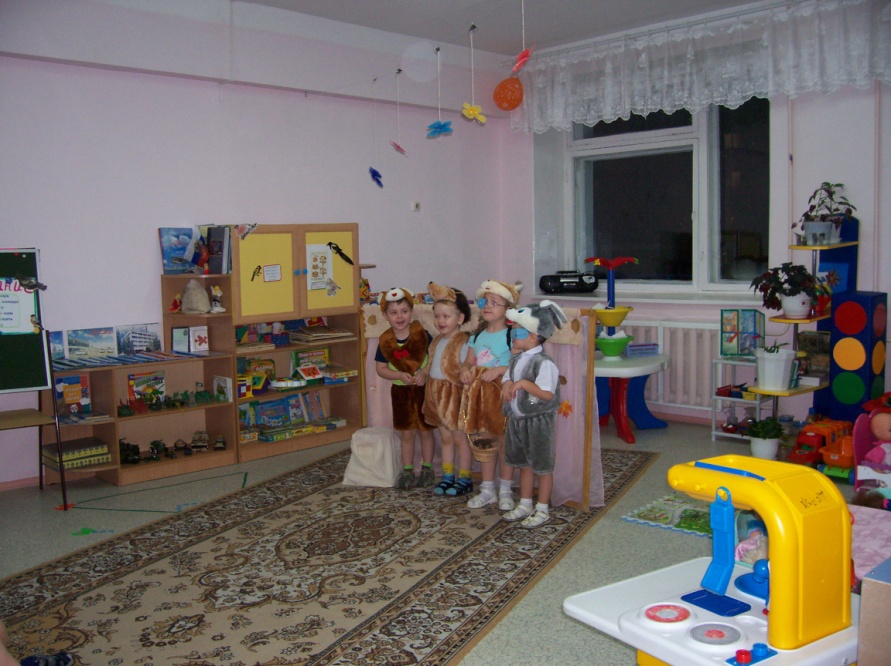 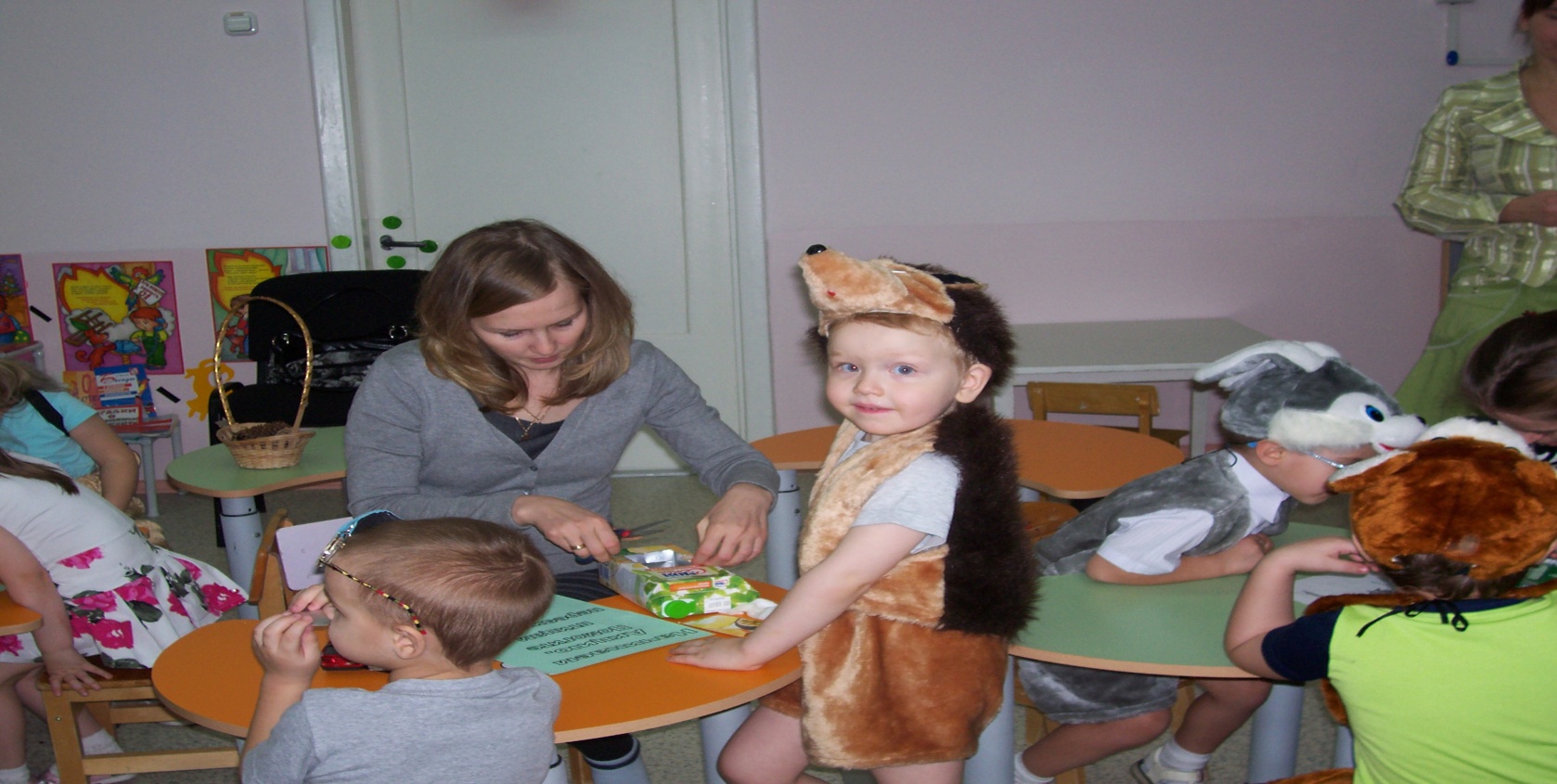 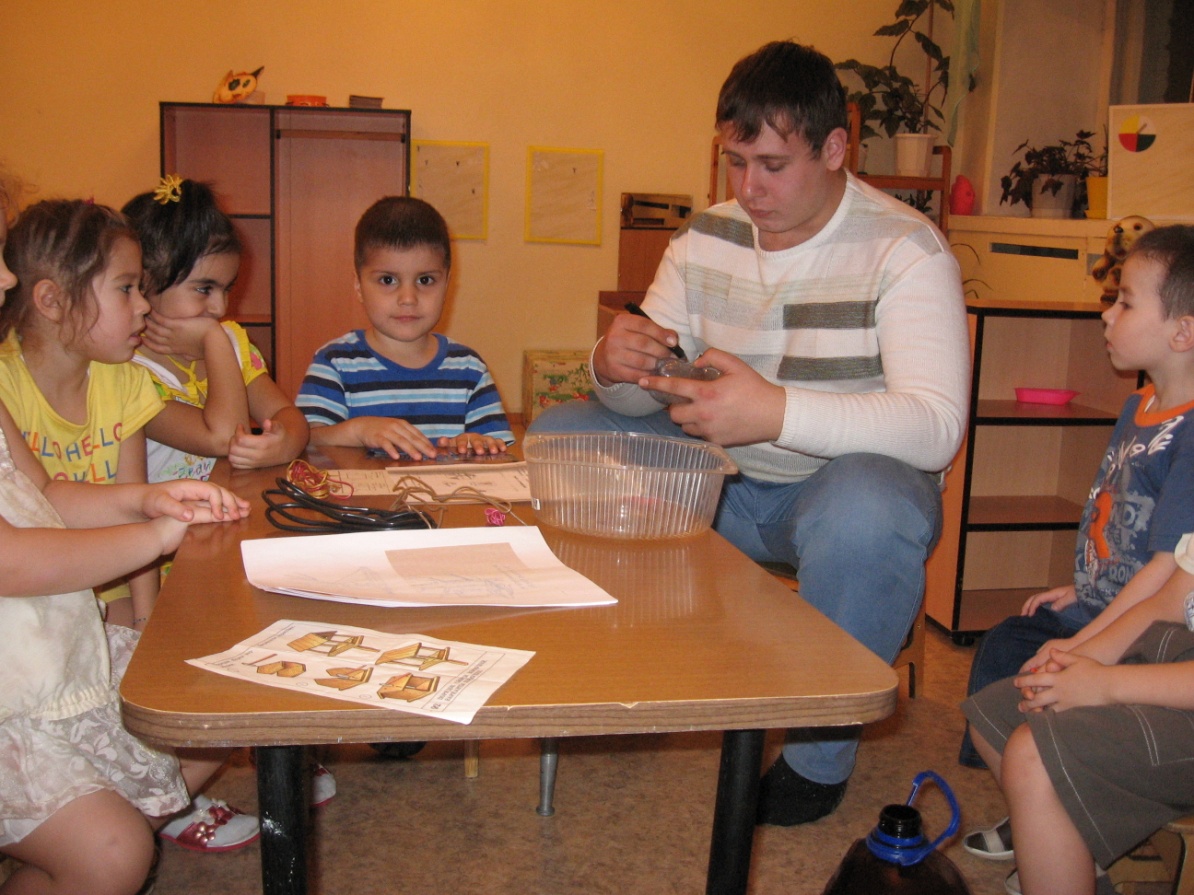 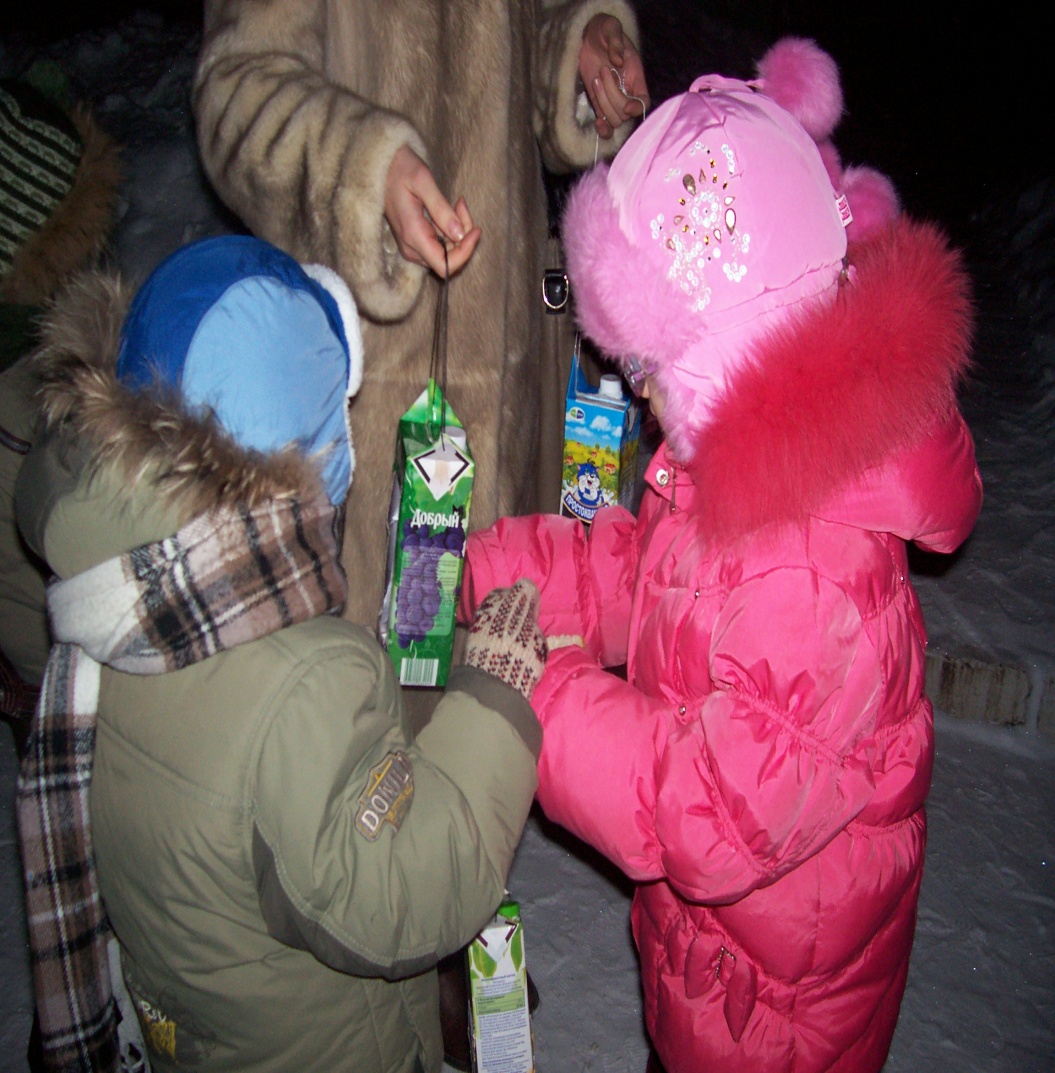 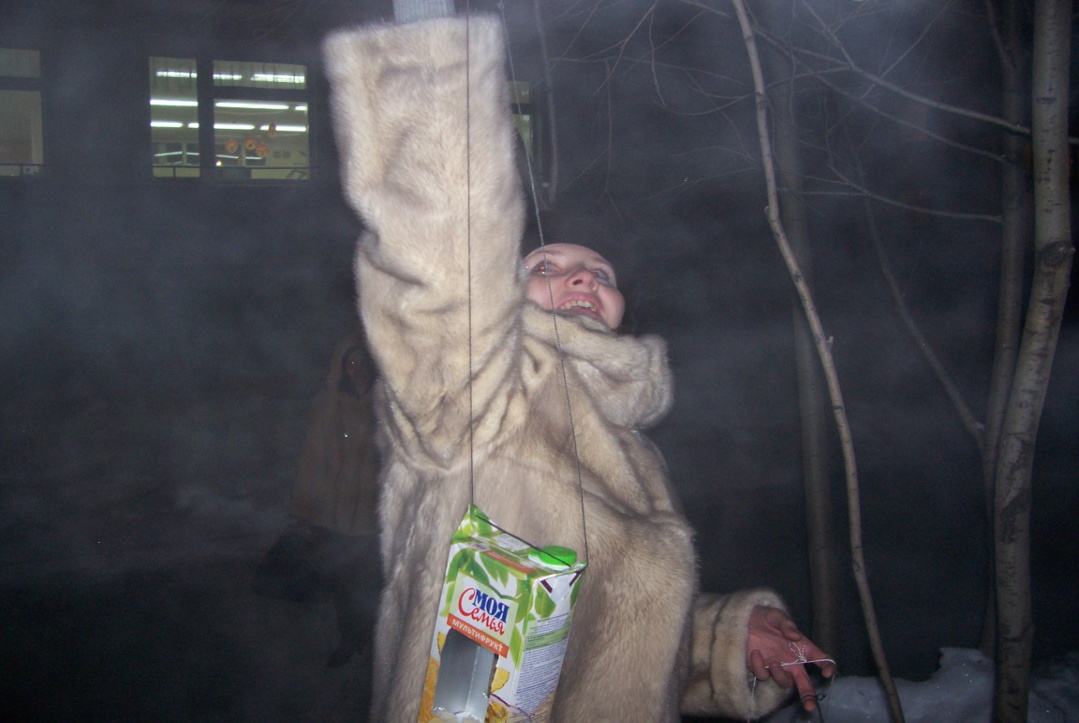 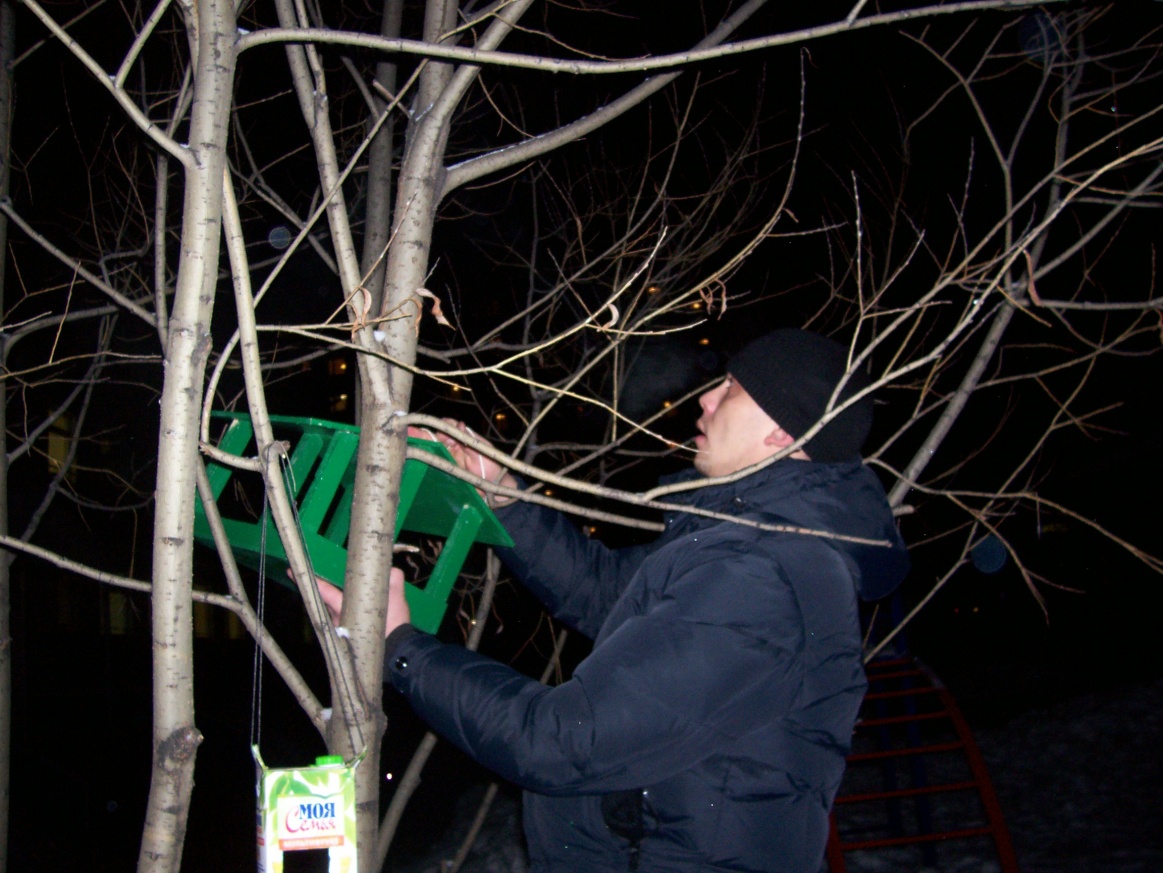 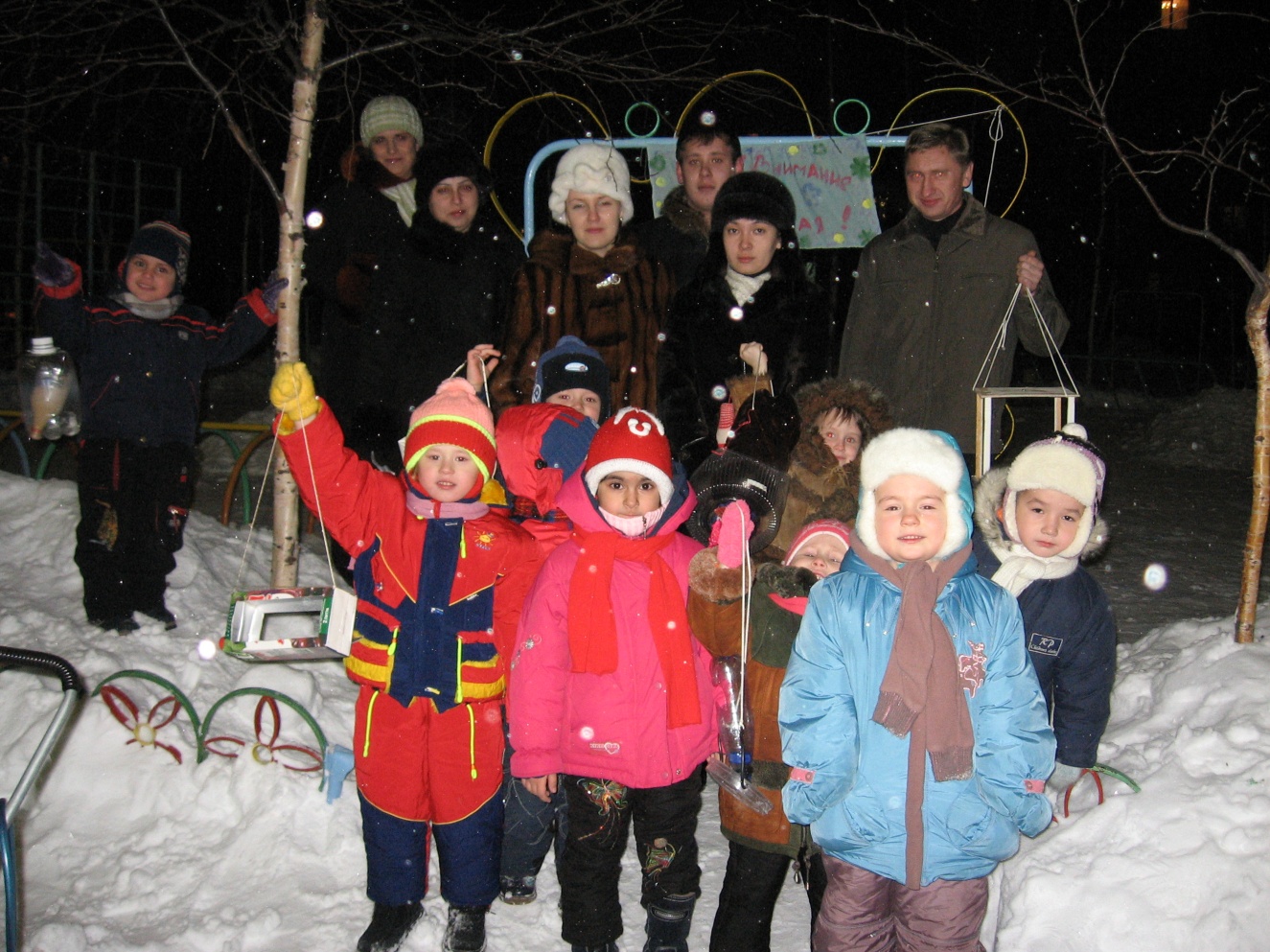 ЭтапыДеятельность педагогаДеятельность детейФормулирует проблему. Цель: познакомить детей из другой группы с птицами нашего города, как им помочь перезимовать зиму. 1.При постановке цели отбирает материал. Рассказы, загадки, стихи по ХМАО. 2. Вводит в игровые (сюжетные) ситуации. Познакомить детей младшей группы с  пернатыми нашего города.  3. Формулирует задачи: а) какие птицы живут в нашем городе; б) какой окрас; в) сделать фото альбом  о птицах. г) чем питаются. 4. Подводит к решению задач. 1. Входят в проблему. «Ребята, дети младшего дошкольного возраста не знают птиц нашего города».2. Вживаются в игровуюситуацию.3. Понимают  задачи.1. Подводит к решению задач. 2, Планирует деятельность (найти решение задачи путем творческого оформления.  Воплотить найденное решение в творческой деятельности). 3. Организует деятельность1. Принимают задачи.2. Планируют  деятельность. Как мы их будим знакомить?3. Распределяются по ролям.Планирует деятельность (найти решение задачи путем творческого оформления.  Воплотить найденное решение в творческой деятельности). Организует деятельность.1. Принимают задачи.2. Планируют  деятельность. Как мы их будим знакомить?3. Распределяются по ролям.1. Организует работу над проектом (поэтапно: направляет на поиск сведений, распределение ролей, предметно-речевую деятельность). 2. Побуждает детей к решению проблемных ситуаций, активизирует их инициативу в игровых действиях с предметами. 3. Реализует ситуацию на равных партнерских позициях.1. Ищут сведения с помощью педагога и родителей.2. По подсказке воспитателя берут материалы для творчества. 3. Разучивают стихи, небольшие рассказы.4. С помощью родителей готовят маски, костюмы.1. Организует праздник развлечение.2. Побуждает детей выполнять совместные движениям под музыку.1. Представляют свои костюмы.2. Узнают и называют птиц3. Загадывают загадки читают стихи.Ставлю новую цель.Принятие новой цели.